–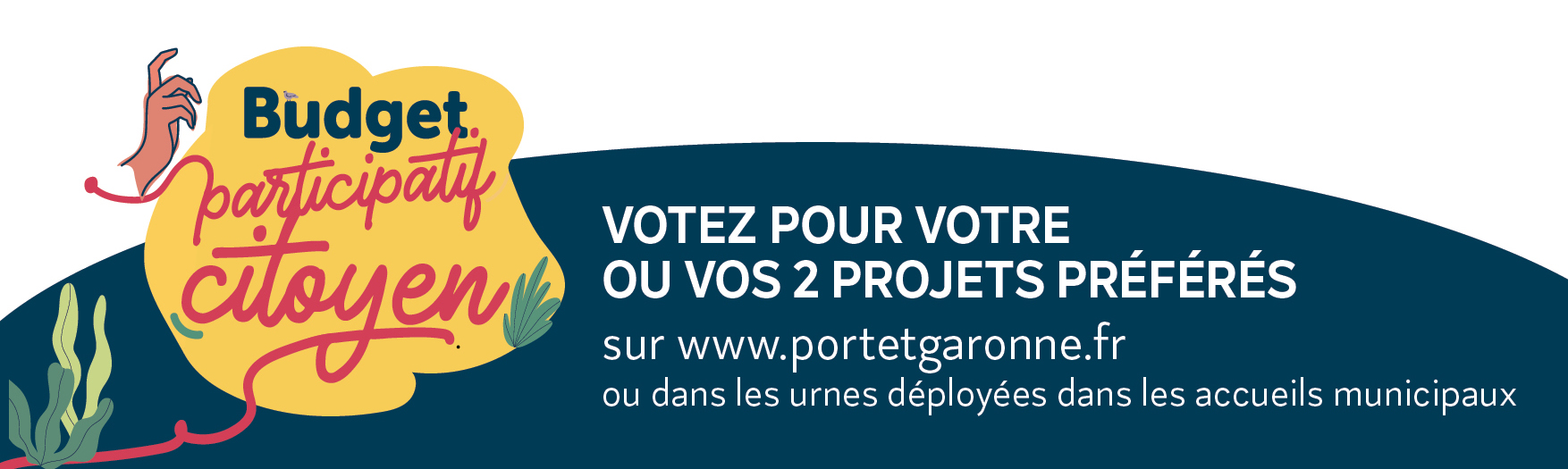 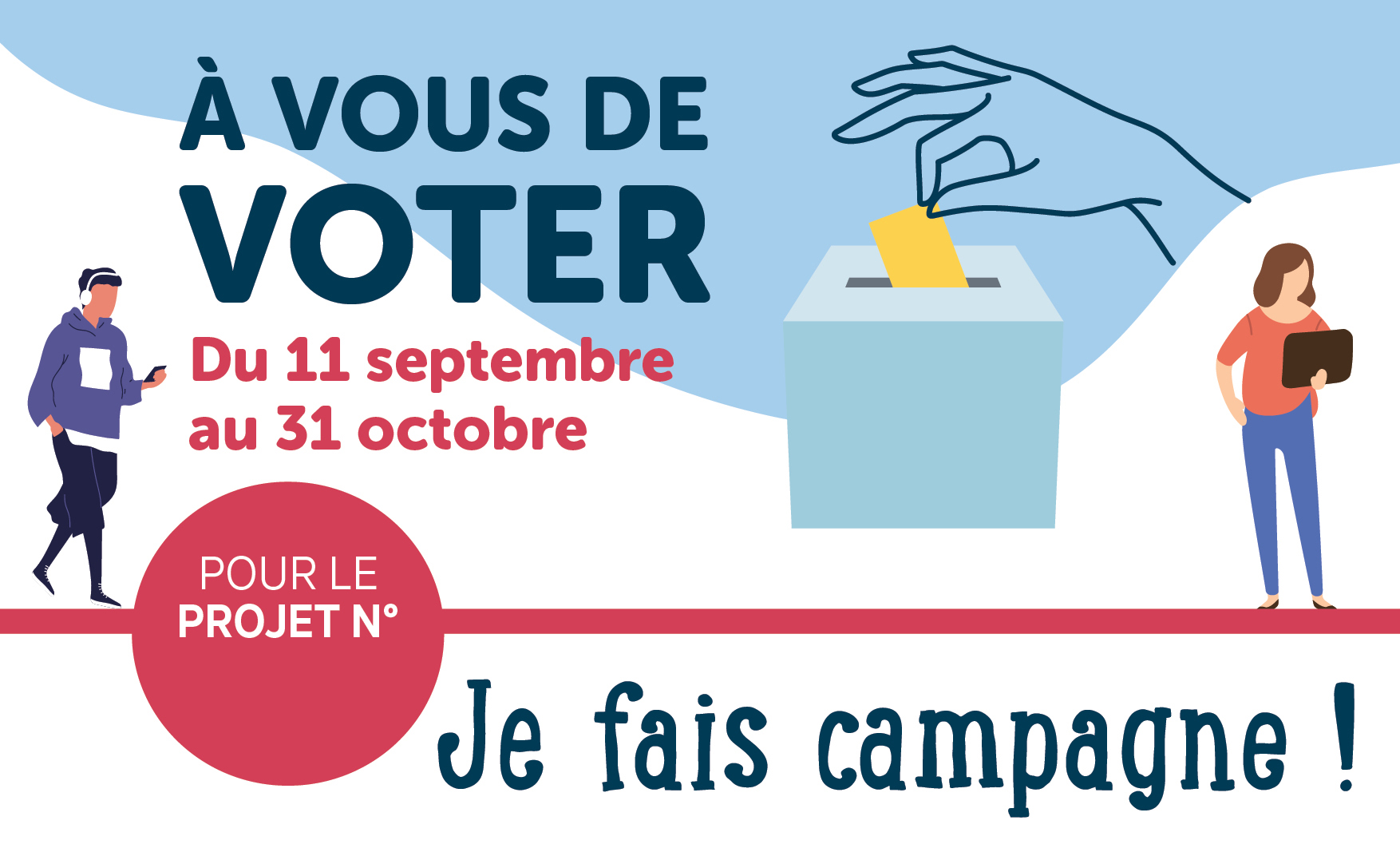 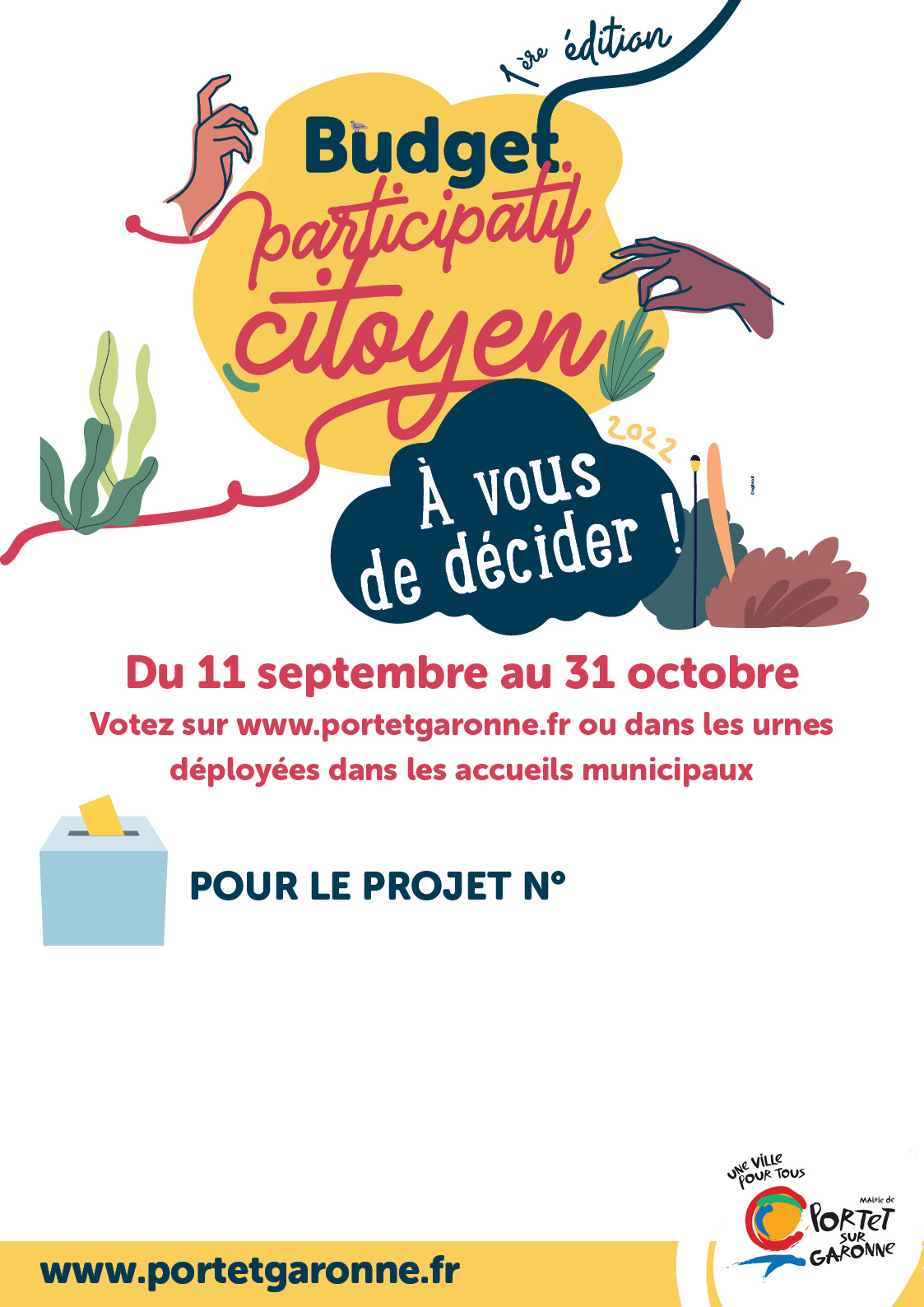 